Naam student:          	_______________________________               Leerjaar:________________________	
Naam mentor:	_______________________________		Groep:	  ________________________
Naam stagedocent:	_______________________________		Datum:	  __________	Lesnr.: ______ONDERWERP VAN DE LES 			 BUILDING LEARNING POWER - WORKOUT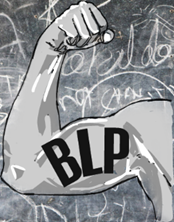 Welke gebied(en) oefen je van deLearning Power Mind: HULPVRAGENDOELSTELLING(EN)Wat moeten de leerlingen kennen en kunnen aan het einde van de les met betrekking tot de leerstof?Wat moeten de leerlingen kennen en kunnen aan het einde van de les met betrekking tot de leervaardigheden die centraal staan?(Tip: Begin je zin met: “Aan het einde van de les …”)Wat moeten de leerlingen kennen en kunnen aan het einde van de les met betrekking tot de leerstof?Wat moeten de leerlingen kennen en kunnen aan het einde van de les met betrekking tot de leervaardigheden die centraal staan?(Tip: Begin je zin met: “Aan het einde van de les …”)HULPVRAGENBEGINSITUATIEWat is het vertrekpunt van de leerlingen met betrekking tot de leerstof?Wat is het vertrekpunt van de leerlingen met betrekking tot de leervaardigheden van de leerlingen?Wat is het vertrekpunt van de leerlingen met betrekking tot de leerstof?Wat is het vertrekpunt van de leerlingen met betrekking tot de leervaardigheden van de leerlingen?HULPVRAGENLEARNING POWER PALETTEMaak een keuze uit het palette waar in dit ontwerp voor jou als leraar de nadruk ligt.Explaining: uitleggen, toelichten van leervaardighedenCommentating: feedback geven op het leren van de leerlingen Orchestrating: situaties creëren die ontwikkeling van leren uitlokken Modelling: voorleven en demonstreren van leervaardighedenLeg het concreet uitIn deze kolom beschrijf je deleerinhoud (de leerstof van de les) In deze kolom beschrijf je deleerinhoud (de leerstof van de les) In deze kolom beschrijf je deleervaardigheid (BLP Workout)In deze kolom beschrijf je deleervaardigheid (BLP Workout)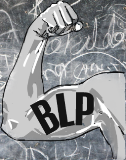 Maak de leervaardigheid bewust bij de leerlingenMaak de leervaardigheid bewust bij de leerlingenMaak de leervaardigheid bewust bij de leerlingenINLEIDINGINLEIDINGINLEIDINGINLEIDINGINLEIDINGINLEIDINGINLEIDINGINLEIDINGLESBESCHRIJVING LEERINHOUDLEERVAARDIGHEDENLEERVAARDIGHEDENONTWERPTIPSONTWERPTIPSONTWERPTIPSONTWERPTIPSMogelijkheden voor het vormgeven van de Workout in de inleidingIntroduceren: Vertel de leerlingen wat ze aan het einde van de les moeten kunnen m.b.t de leervaardigheidUitleggen: geef instructie over hoe de leervaardigheid in elkaar zit en waarom deze belangrijk is voor het lerenDemonstreren: Doe voor hoe de leervaardigheid werkt.Mogelijkheden voor het vormgeven van de Workout in de inleidingIntroduceren: Vertel de leerlingen wat ze aan het einde van de les moeten kunnen m.b.t de leervaardigheidUitleggen: geef instructie over hoe de leervaardigheid in elkaar zit en waarom deze belangrijk is voor het lerenDemonstreren: Doe voor hoe de leervaardigheid werkt.Mogelijkheden voor het vormgeven van de Workout in de inleidingIntroduceren: Vertel de leerlingen wat ze aan het einde van de les moeten kunnen m.b.t de leervaardigheidUitleggen: geef instructie over hoe de leervaardigheid in elkaar zit en waarom deze belangrijk is voor het lerenDemonstreren: Doe voor hoe de leervaardigheid werkt.Mogelijkheden voor het vormgeven van de Workout in de inleidingIntroduceren: Vertel de leerlingen wat ze aan het einde van de les moeten kunnen m.b.t de leervaardigheidUitleggen: geef instructie over hoe de leervaardigheid in elkaar zit en waarom deze belangrijk is voor het lerenDemonstreren: Doe voor hoe de leervaardigheid werkt.KERNKERNKERNKERNKERNKERNKERNKERNLESBESCHRIJVING LEERINHOUDLEERVAARDIGHEDENLEERVAARDIGHEDENONTWERPTIPSONTWERPTIPSONTWERPTIPSONTWERPTIPSMogelijkheden voor het vormgeven van de Workout in de kern van de lesOefenen: laat de leerlingen de leervaardigheid ‘droog’ oefenen, laat ze ervaring opdoen met de leervaardigheidToepassen: laat de leerlingen de leervaardigheid toepassen op de leerstof.Toetsen: Zet de leervaardigheid in om na te gaan of de leerlingen de leerstof en/of de leervaardigheid beheersen.Mogelijkheden voor het vormgeven van de Workout in de kern van de lesOefenen: laat de leerlingen de leervaardigheid ‘droog’ oefenen, laat ze ervaring opdoen met de leervaardigheidToepassen: laat de leerlingen de leervaardigheid toepassen op de leerstof.Toetsen: Zet de leervaardigheid in om na te gaan of de leerlingen de leerstof en/of de leervaardigheid beheersen.Mogelijkheden voor het vormgeven van de Workout in de kern van de lesOefenen: laat de leerlingen de leervaardigheid ‘droog’ oefenen, laat ze ervaring opdoen met de leervaardigheidToepassen: laat de leerlingen de leervaardigheid toepassen op de leerstof.Toetsen: Zet de leervaardigheid in om na te gaan of de leerlingen de leerstof en/of de leervaardigheid beheersen.Mogelijkheden voor het vormgeven van de Workout in de kern van de lesOefenen: laat de leerlingen de leervaardigheid ‘droog’ oefenen, laat ze ervaring opdoen met de leervaardigheidToepassen: laat de leerlingen de leervaardigheid toepassen op de leerstof.Toetsen: Zet de leervaardigheid in om na te gaan of de leerlingen de leerstof en/of de leervaardigheid beheersen.AFSLUITINGAFSLUITINGAFSLUITINGAFSLUITINGAFSLUITINGAFSLUITINGAFSLUITINGAFSLUITINGLESBESCHRIJVING LEERINHOUDLEERVAARDIGHEDENLEERVAARDIGHEDENONTWERPTIPSONTWERPTIPSONTWERPTIPSONTWERPTIPSMogelijkheden voor het vormgeven van de Workout in de afsluitingEvalueren: bespreek samen met de leerlingen of de doelen van de Workout bereikt zijn.Reflecteren: laat de leerlingen nadenken over hun eigen ontwikkeling m.b.t. deze leervaardigheid en in welke leersituaties ze deze toe zouden passen. Mogelijkheden voor het vormgeven van de Workout in de afsluitingEvalueren: bespreek samen met de leerlingen of de doelen van de Workout bereikt zijn.Reflecteren: laat de leerlingen nadenken over hun eigen ontwikkeling m.b.t. deze leervaardigheid en in welke leersituaties ze deze toe zouden passen. Mogelijkheden voor het vormgeven van de Workout in de afsluitingEvalueren: bespreek samen met de leerlingen of de doelen van de Workout bereikt zijn.Reflecteren: laat de leerlingen nadenken over hun eigen ontwikkeling m.b.t. deze leervaardigheid en in welke leersituaties ze deze toe zouden passen. 